Fawood Children’s Centre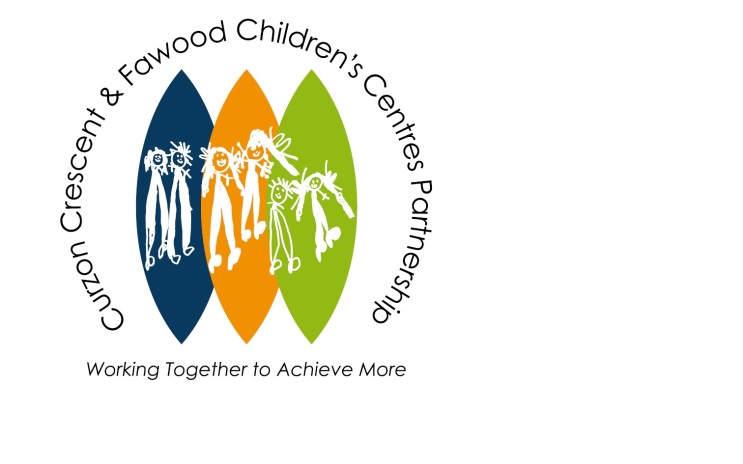 35 Fawood AvenueStonebridgeLondonNW10 8DX020 8965 9334www.fawood.org.ukPERSON SPECIFICATIONLondon Borough of Brent – Children & Young PeoplePost Title: Nursery Teacher (one year fixed contract)Grade: MPS/UPSPERSON SPECIFICATIONLondon Borough of Brent – Children & Young PeoplePost Title: Nursery Teacher (one year fixed contract)Grade: MPS/UPSPERSON SPECIFICATIONLondon Borough of Brent – Children & Young PeoplePost Title: Nursery Teacher (one year fixed contract)Grade: MPS/UPSPERSON SPECIFICATIONLondon Borough of Brent – Children & Young PeoplePost Title: Nursery Teacher (one year fixed contract)Grade: MPS/UPSPERSON SPECIFICATIONLondon Borough of Brent – Children & Young PeoplePost Title: Nursery Teacher (one year fixed contract)Grade: MPS/UPSEssentialMethod of AssessmentMethod of AssessmentMethod of AssessmentEssentialApplicationInterviewTaskQualificationsQualified Teacher Status*QualificationsClear evidence of continuing professional development*ExperienceSuccessful experience of teaching in the Early Years Foundation Stage   *    *ExperienceExperience of teaching in a multi-cultural environment and valuing difference*ExperienceEvidence of effective working with a range of external agencies   **Dispositions and CommitmentDemonstrate unequivocal high expectations of children and non-teaching staff, students and  volunteers         **Dispositions and CommitmentValue the impact that non-teaching staff have within a nursery context and demonstrate a commitment to enhancing this **Dispositions and CommitmentRecognition of the importance that a high quality nursery education can have in diminishing the difference’*Knowledge & UnderstandingClear vision for what an outstanding  nursery environment should look like and enable pupils to do**Knowledge & UnderstandingUnderstanding the advantages of working in partnership with the Children’s Centre and Fawood Nursery School*Knowledge & UnderstandingDeep understanding of how young children learn and the adult’s role in these processes***Knowledge & UnderstandingUnderstanding of the barriers that may present themselves to young children making progress and all securing good outcomes**Understanding of a range of effective teaching strategies that can be used with children with special educational needs and disabilities**Equal OpportunitiesCommitment and contribution to Centre’s Equalities policies and duty to promote community cohesion*Skills/AbilitiesAbility to use formative assessments to inform planning and model this with others *     *Skills/AbilitiesAbility to model the highest standards of behavior and support young children to develop both self-control and their self esteem**Skills/AbilitiesAbility to plan for individual progression and next steps in learning and development**Skills/AbilitiesAbility to use children’s progress data to make informed decisions to both the provision and practice*Skills/AbilitiesCommunication skills and soft skills (emotional intelligence) to work effectively within a diverse staff team*Skills/AbilitiesCommunication skills to work effectively with parents in a style that values them as partners**Skills/AbilitiesAbility to work with conflicting deadlines/pressures and modeling a professional demeanor to those who look for guidance and support *